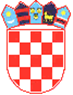     R E P U B L I K A  H R V A T S K AVUKOVARSKO-SRIJEMSKA ŽUPANIJA 	 GRAD VUKOVAR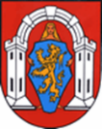 	 Upravni odjel za društvene djelatnostiP R I J A V N I C Aza ljetovanje učenika u Lječilištu Veli Lošinj -2024.Termini ljetovanja na Velom Lošinju (zaokružiti samo jedan od termina):od 13. 07. do 20. 07. 2024. (od završenog 6. do završenog 8. razreda OŠ)  2.   od 20. 07. do 27. 07. 2024. (od završenog 6. do završenog 8. razreda OŠ)       Ime i prezime (učenika): ____________________________________________________OIB (učenika): ______________________________Spol:               Ž               M                (zaokružiti)Datum rođenja: _______________________Adresa prebivališta: _______________________________________Osnovna škola: ______________________________________  Završen razred: _________Opći uspjeh završenog razreda u školskoj godini 2022/2023: _______________Učenik/ca je osiguran/na u osnovnoj školi:        DA   -    NE   (zaokružiti)Sudjelovanje na besplatnom ljetovanju u 2023. godini:      DA    -    NE  (zaokružiti)Obitelj učenika je korisnik prava na zajamčenu minimalnu naknadu: DA  -   NE  (zaokružiti)Obitelj učenika je korisnik prava na dječji doplatak: DA  -   NE  (zaokružiti)Ime i prezime roditelja: _______________________________________________________Roditelji: tel: ___________________________      mob: _____________________________Ulazak u autobus :    VUKOVAR       -       BOROVO NASELJE            (zaokružiti)OKRENI ►NAVESTI  BITNE INFORMACIJE O DJETETU AKO JE POTREBNO  (npr. bolesti, alergije, lijekovi , ponašanje i sl.  POPIS DOKUMENTACIJEUz ispunjeni standardizirani obrazac za prijavu potrebno je priložiti slijedeće dokaze:1. presliku osobne iskaznice jednog roditelja, 2. presliku svjedodžbe učenika za šk. god. 2022/2023.,3. presliku rodnog lista ili osobne iskaznice učenika, Dodatna dokumentacija (samo ako je obitelj korisnik):Rješenje o pravu na zajamčenu minimalnu naknadu iliRješenje o pravu na dječji doplatak.Prijave se zaprimaju od 21. lipnja do 04. srpnja 2024. godine.NEPOTPUNE I NEPRAVOVREMENE PRIJAVE NEĆE SE UZETI U RAZMATRANJE!SVOJIM POTPISOM POTVRĐUJEM PRIJAVU I SUGLASNOST MOJE KĆERI/SINA ZA ODLAZAK NA LJETOVANJE U LJEČILIŠTE VELI LOŠINJ U 2024. GODINIVukovar, ____________2024.                                     ________________________________							    (vlastoručni potpis roditelja/skrbnika)                                                                          P R I V O L ASvojim potpisom pristajem da Grad Vukovar, dr. Franje Tuđmana 1, kao voditelj obrade,  prikuplja i obrađuje moje osobne podatke te da se koriste u svrhu ostvarivanja prava na besplatno ljetovanje u suorganizaciji Grada Vukovara, sukladno Odluci o socijalnog skrbi Grada Vukovara („Službeni vjesnik“ Grada Vukovara broj 8/14,12/20, 13/21 I 06/22), a čuvat će se 10 godina.
Izjavljujem da su svi podaci navedeni u obrascu točni i istiniti te da sam od strane voditelja obrade  upoznat sa svrhom, osnovom i vrstom obrade mojih osobnih podataka. 
Svojim potpisom potvrđujem da  sam upoznat s pravom da mogu u svakom trenutku zatražiti pristup svojim osobnim podatcima te ispravak, brisanje ili ograničavanje obrade mojih osobnih podataka kao i pravo na podnošenje prigovora na obradu mojih osobnih podataka. Ova privola dana je dobrovoljno te sam upoznat da je u svakom trenutku mogu povući te tražiti prestanak daljnje obrade, ali ono ne utječe na zakonitost obrade prije povlačenja.
Kontakt za ostvarivanje prava ispitanika: 032/456-526.